47. Poznajemy formy terenu1. Który rysunek przedstawia wzniesienie, który – zagłębienie, a który – równinę? Wpisz pod każdym rysunkiem odpowiednią nazwę formy terenu.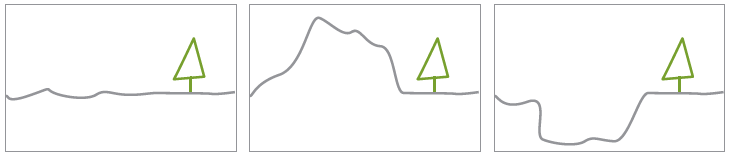 2. Rozwiąż krzyżówkę. Zapisz i wyjaśnij hasło.1. Wygląd poszczególnych obszarów Ziemi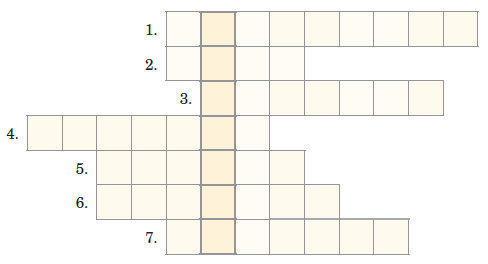 o charakterystycznych cechach.2. Wypukła forma terenuo wysokości powyżej 300 m.3. Wzniesienie wyższe niż 50 m,ale niższe niż 300 m.4. Zagłębienie terenu otoczoneniemal ze wszystkich stronwzniesieniami.5. Podłużne zagłębienie terenu,w którym często płynie rzeka.6. Podstawa wzniesienia.7. Wzniesienie o wysokości do 50 m.Hasło: …………………………………………………………………………………………3. Określ, który rysunek przedstawia dolinę, a który – kotlinę. Uzasadnij swoją decyzję.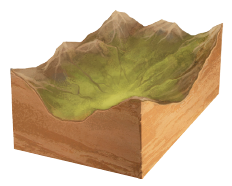 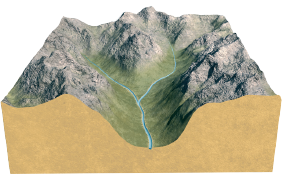 Rysunek A przedstawia …………………………, a rysunek B  – …………………………… .……………………………………………………………………………………………………………………………………………………………………………………………………